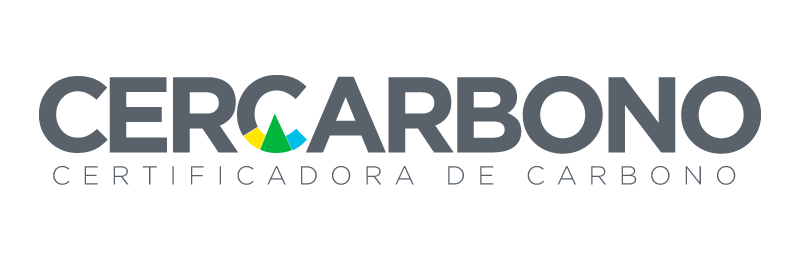 FICHA RESUMEN DEL DOCUMENTO 
DE DESCRIPCIÓN DEL PROYECTO (PDD) PARA PROYECTOS FORESTALES (A/R-REDD)INSTRUCCIONES DE LLENADO:Corresponde al tipo de actividad que desarrollará el proyecto para remover/reducir emisiones de Gases Efecto Invernadero (GEI). - Forestación/Reforestación (A/R): actividades que remueven emisiones de GEI al aumentar el contenido de carbono en la biomasa leñosa de árboles establecida por el proyecto. Forestación (A): actividad que incrementa las existencias de carbono en la biomasa leñosa de árboles al establecer, aumentar o restaurar la cobertura forestal en un área no boscosa a través de la siembra o la regeneración natural asistida. Se distingue de la reforestación ya que el establecimiento, aumento o restauración de la cobertura forestal se da en un área sin bosques o en un área que no ha tenido cobertura forestal durante un período de al menos 50 años.Reforestación (R): actividad que incrementa las existencias de carbono en la biomasa leñosa de árboles al establecer, aumentar o restaurar la cobertura forestal en un área no boscosa a través de la siembra o la regeneración natural asistida. A diferencia de la Forestación, el establecimiento de la cobertura forestal se lleva a cabo en un área donde los bosques han sido eliminados recientemente. -Reducción de emisiones por deforestación, degradación de los bosques y otras actividades forestales (REDD+): actividades que reducen emisiones de GEI mediante: Reducción de emisiones debidas a la deforestación: corresponde a la evitación de emisiones de GEI que se hubieran causado por deforestación, se da como resultado de la sumatoria de las diferencias entre las emisiones anuales brutas por deforestación durante el período de resultados bajo el escenario de línea base.Reducción de las emisiones debidas a la degradación forestal (por fragmentación): corresponde a la evitación de emisiones de GEI que se hubieran causado por degradación forestal, se da como resultado de la sumatoria de las diferencias entre las emisiones anuales brutas por degradación durante el período de resultados bajo el escenario de línea base. Aumento de reservas de carbono forestal: corresponde a la implementación de procesos de restauración en áreas no bosque (con aptitud forestal), se da como resultado del incremento del contenido de carbono en los reservorios durante el período de resultados.Manejo forestal sostenible: Incluido en los procesos de reducción de la degradación forestal, corresponde a la implementación de actividades para el manejo de la extracción de productos maderables en áreas de bosque. Se da como resultado del mantenimiento del contenido de carbono en los reservorios durante el período de resultados bajo el escenario de línea base mediante la optimización de los procesos de cosecha, extracción, transporte y transformación de productos forestales maderables.(2) Corresponde al nombre del proyecto, otorgado por parte del proponente o responsable del mismo.(3) Corresponde al nombre de los titulares o desarrolladores del proyecto(4) Corresponde al lugar específico donde se desarrolla el proyecto, precisando el país, departamento y municipio donde se localiza.(5) Corresponde a la fecha (día/mes/año) en que se implementan las actividades del proyecto que conducen a la generación de remoción/reducción de emisiones de GEI. (6) Corresponde al período de tiempo (día/mes/año a día/mes/año) durante el cual se implementan las actividades del proyecto.(7) En este espacio se debe realizar un resumen del proyecto entre 300-500 palabras. (8) En este espacio se debe mencionar la metodología utilizada, en todo caso aprobada bajo el mercado de carbono regulado o voluntario. (9) En este espacio se debe mencionar los reservorios de carbono contemplados: biomasa viva (por encima y por debajo del suelo), biomasa muerta, carbono orgánico del suelo, hojarasca y productos maderables. (10) Corresponde al valor de la estimación de la cantidad de GEI emitidos/removidos en un área determinada previo al desarrollo de las actividades del proyecto, dato presentado en tCO2e. Ejemplos de fuentes de emisión en línea base: Quema de combustibles fósiles Quema de biomasaFertilizaciónDepósito de estiércol Fermentación entéricaEmisiones por ganadería(11) Corresponde al valor de la estimación de la cantidad de GEI emitidos/reducidos por fuentes o removidos por los reservorios de carbono en un área determinada por actividades del proyecto, dato presentado en tCO2e. Ejemplos de fuentes de emisión del proyecto: Quema de combustibles fósiles Quema de biomasaFertilizaciónPreparación del sitioImplementación de Proyecto(12) Corresponde al valor de la estimación de la cantidad de GEI emitidos en un área determinada fuera del área del proyecto como resultado de las actividades del proyecto, dato presentado en ton tCO2e.Ejemplos de emisión por fugas: Quema de combustibles fósiles Desplazamiento de ganado Desplazamiento de agriculturaDesplazamiento de actividades de recolección de leñaDesplazamiento de personasFertilizaciónUso de madera de bosques naturales para cercarProducción de forrajeCarbono orgánico del suelo Aumento de combustible fósil para cocinar (13) Corresponde al porcentaje de la cantidad GEI removidos/reducidos por las actividades del proyecto dejados como reserva o búfer, dato presentado en ton tCO2e.(14) Corresponde al valor de la estimación de la cantidad de GEI removidos/reducidos en un área determinada por actividades del proyecto al restarle la cantidad de GEI emitidos/removidos en la línea base, dato presentado en tCO2e.(15) Corresponde a la fecha (día/mes/año: xx/xx/xxxx) en que se genera la validación del proyecto. Además, en este espacio se debe mencionar el ente u organismo validador del diseño de documento de proyecto.(16) Corresponde a la fecha (día/mes/año: xx/xx/xxxx) en que se genera la verificación del proyecto. Además, en este espacio se debe mencionar el ente u organismo verificador del cumplimiento de las actividades del proyecto, en concreto de la reducción de GEI generada por el proyecto.(17) Corresponde a la fecha (día/mes/año: xx/xx/xxxx) en que se genera la certificación del proyecto. Además, en este espacio se debe mencionar el ente u organismo certificador encargado de emitir los créditos de reducción de GEI generados por el proyecto.INFORMACIÓN GENERAL DEL PROYECTOINFORMACIÓN GENERAL DEL PROYECTO1. Tipo de proyecto2. Nombre3. Proponente(s) 4. Ubicación 5. Fecha de inicio 6. Duración de la actividad 7. Descripción general 8. Metodología o lineamientos aplicados9. Reservorios de carbono10. Emisiones/Remoción de la línea base11. Emisiones/Remoción/Reducción del proyecto12. Emisión por fugas13. Porcentaje de reserva (Búfer)14. Remoción/reducción de emisiones netas15. Validación (Fecha: Día/mes/año: xx/xx/xxxx)Entidad validadora: 16. Verificación (Fecha: Día/mes/año: xx/xx/xxxx)Entidad verificadora: 17. Certificación (Fecha: Día/mes/año: xx/xx/xxxx)Entidad certificadora: